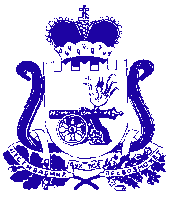  АДМИНИСТРАЦИЯ МУНИЦИПАЛЬНОГО ОБРАЗОВАНИЯ«КАРДЫМОВСКИЙ РАЙОН» СМОЛЕНСКОЙ ОБЛАСТИП О С Т А Н О В Л Е Н И Еот      17. 12.2020 №  00749В целях формирования  кадрового  потенциала  органов местного самоуправления муниципального образовании «Кардымовский район» Смоленской области», обеспечения эффективного  функционирования  и  развития              местного самоуправления, руководствуясь Федеральным законом «Об общих принципах организации местного самоуправления в Российской Федерации», в соответствии с Указом Президента Российской Федерации от 28.04. 2008 г. № 607 «Об оценке эффективности деятельности органов местного самоуправления городских округов и муниципальных районов», Указом Президента Российской Федерации от 07.05.2012 г. № 601 «Об основных направлениях совершенствования системы государственного управления», постановлением Администрации муниципального образования «Кардымовский район» Смоленской области от 02.08.2013 № 0502 «Об утверждении  Порядка принятия  решений о разработке  муниципальных, их формирования и реализации в муниципальном образовании  «Кардымовский район» Смоленской области», Администрация муниципального образования «Кардымовский район» Смоленской областип о с т а н о в л я е т:Утвердить прилагаемую муниципальную программу «Поддержка развития кадрового потенциала органов местного самоуправления муниципального образования «Кардымовский район» Смоленской области».Признать утратившим силу:- Постановление Администрации муниципального образования «Кардымовский район» Смоленской области от 03.02.2014 года № 0068 «Об утверждении муниципальной программы «Поддержка развития кадрового потенциала органов местного самоуправления муниципального образования «Кардымовский район» Смоленской области» на  2014-2016 годы»; - Постановление Администрации муниципального образования «Кардымовский район» Смоленской области от 22.04.2014 года № 0305 «О внесении изменений в муниципальную программу «Поддержка развития кадрового потенциала органов местного самоуправления муниципального образования «Кардымовский район» Смоленской области» на  2014-2016 годы»;-  Постановление Администрации муниципального образования «Кардымовский район» Смоленской области от 17.12.2014 года № 00881 «О внесении изменений в муниципальную программу «Поддержка развития кадрового потенциала органов местного самоуправления муниципального образования «Кардымовский район» Смоленской области» на  2014-2016 годы»; - Постановление Администрации муниципального образования «Кардымовский район» Смоленской области от 30.03.2015 года № 00186 «О внесении изменений в муниципальную программу «Поддержка развития кадрового потенциала органов местного самоуправления муниципального образования «Кардымовский район» Смоленской области» на  2014-2020 годы» ;-  Постановление Администрации муниципального образования «Кардымовский район» Смоленской области от 03.09.2015 года № 00550 «О внесении изменений в муниципальную программу «Поддержка развития кадрового потенциала органов местного самоуправления муниципального образования «Кардымовский район» Смоленской области» на  2014-2020 годы»; - Постановление Администрации муниципального образования «Кардымовский район» Смоленской области от 01.03.2016 года № 00091«О внесении изменений в муниципальную программу «Поддержка развития кадрового потенциала органов местного самоуправления муниципального образования «Кардымовский район» Смоленской области» на  2014-2020 годы» ; - Постановление Администрации муниципального образования «Кардымовский район» Смоленской области от 18.04.2016 года № 00186 «О внесении изменений в муниципальную программу «Поддержка развития кадрового потенциала органов местного самоуправления муниципального образования «Кардымовский район» Смоленской области» на  2014-2020 годы»; - Постановление Администрации муниципального образования «Кардымовский район» Смоленской области от 06.06.2017 года № 00369 «О внесении изменений в муниципальную программу «Поддержка развития кадрового потенциала органов местного самоуправления муниципального образования «Кардымовский район» Смоленской области» на  2014-2020 годы»; - Постановление Администрации муниципального образования «Кардымовский район» Смоленской области от 12.12.2017 года № 00888 «О внесении изменений в муниципальную программу «Поддержка развития кадрового потенциала органов местного самоуправления муниципального образования «Кардымовский район» Смоленской области» на  2014-2020 годы»; - Постановление Администрации муниципального образования «Кардымовский район» Смоленской области от 28.03.2018 года № 00218 «О внесении изменений в муниципальную программу «Поддержка развития кадрового потенциала органов местного самоуправления муниципального образования «Кардымовский район» Смоленской области» на  2014-2020 годы»; - Постановление Администрации муниципального образования «Кардымовский район» Смоленской области от 03.07.2019 года № 00438 «О внесении изменений в постановление Администрации муниципального образования «Кардымовский район» Смоленской области от 03.02.2014 № 0068»; - Постановление Администрации муниципального образования «Кардымовский район» Смоленской области от 30.12.2019 года № 00868 «О внесении изменений в муниципальную программу «Поддержка развития кадрового потенциала органов местного самоуправления муниципального образования «Кардымовский район» Смоленской области».3. Сектору кадров Администрации муниципального образования «Кардымовский район» Смоленской области обеспечить выполнение мероприятий программы.4. Контроль исполнения настоящего постановления возложить на управляющего делами Администрации муниципального образования «Кардымовский район» Смоленской области (Агафонова Т.М.).  МУНИЦИПАЛЬНАЯ   программа «ПОДДЕРЖКА РАЗВИТИЯ КАДРОВОГО ПОТЕНЦИАЛА ОРГАНОВ МЕСТНОГО САМОУПРАВЛЕНИЯ МУНИЦИПАЛЬНОГО ОБРАЗОВАНИЯ «КАРДЫМОВСКИЙ РАЙОН» СМОЛЕНСКОЙ ОБЛАСТИ»  п. Кардымово2020 годПАСПОРТмуниципальной программыРаздел 1. Содержание проблемы и обоснование необходимости ее решения программно-целевым методом.В условиях современной реформы местного самоуправления эффективность управления муниципальным образованием в значительной степени зависит от компетентности, профессионализма работников органов местного самоуправления.В составе кадров органов местного самоуправления муниципального образования «Кардымовский район» Смоленской области преобладают специалисты с экономическим, педагогическим, техническим, сельскохозяйственным образованием.Анализ качественного состава кадрового потенциала органов местного самоуправления указывает на ряд проблем, которые необходимо решать. Первая проблема - недостаточно высокий образовательный уровень. Вторая проблема - несоответствие образовательного уровня профилю выполняемой служебной деятельности, профессиональной компетентности. Лишь малый процент работников органов местного самоуправления муниципального образования «Кардымовский район» Смоленской области имеют образование по специальности "Государственное и муниципальное управление".Третья проблема - старение кадров органов местного самоуправления муниципального образования «Кардымовский район» Смоленской области. Приведенные данные свидетельствуют о том, что в органах местного самоуправления муниципального образования «Кардымовский район» Смоленской области кадровая проблема стоит остро.При этом приток молодых специалистов в органы местного самоуправления  муниципального образования «Кардымовский район» Смоленской области невелик. Невысокая заработная плата работников органов местного самоуправления, отсутствие в сельских поселениях благоустроенного жилья создают определенные проблемы для привлечения на работу квалифицированных специалистов, выпускников вузов.Все это указывает на необходимость предметной работы с резервом кадров для органов местного самоуправления муниципального образования «Кардымовский район» Смоленской области.Постоянно изменяющееся налоговое и бюджетное законодательство, а также законодательство в сфере местного самоуправления, новизна решаемых задач местного значения требуют от муниципальных служащих специальных знаний и навыков.Образовательные услуги по специальности "Государственное и муниципальное управление" в настоящее время в регионе оказывают 4 образовательных учреждения высшего профессионального образования: государственное образовательное учреждение высшего профессионального образования "Смоленский государственный университет", негосударственное образовательное учреждение высшего профессионального образования "Смоленский гуманитарный университет", Смоленский институт экономики - филиал негосударственного учреждения высшего профессионального образования "Санкт-Петербургская академия управления и экономики" и филиал Федерального государственного бюджетного образовательного учреждения высшего профессионального образования "Российская академия народного хозяйства и государственной службы при президенте Российской Федерации" в г. Смоленске. Последний является базовым образовательным учреждением для подготовки государственных и муниципальных служащих в Смоленской области.Несмотря на то, что за последние два года в районе наметилась тенденция профессионального развития действующих кадров, работающих в органах местного самоуправления муниципального образования «Кардымовский район» Смоленской области, через обучение, переподготовку и повышение квалификации, проблема обеспечения кадрами органов местного самоуправления по-прежнему остается острой. В этой связи поддержка развития кадрового потенциала органов местного самоуправления муниципального образования «Кардымовский район» Смоленской области представляется необходимой и обусловленной мерой. Реализация Программы позволит в значительной мере повысить качество и эффективность муниципального управления в муниципальном образовании «Кардымовский район» Смоленской области.Раздел 2. Цели, задачи и целевые показатели программыЦель Программы - повышение эффективности организации деятельности органов местного самоуправления муниципального образования «Кардымовский район» Смоленской области. Для достижения указанной цели необходимо решение следующих задач:-   развитие   системы   профессионального    образования профессиональной подготовки,  переподготовки  и  повышения квалификации кадров для  органов  местного  самоуправления муниципального образования «Кардымовский район» Смоленской области;-   обновление   кадрового   состава   органов    местного             самоуправления муниципального образования «Кардымовский район» Смоленской области  посредством  ротации  кадров,   конкурсов, трудоустройства молодых специалистов;                                   - развитие системы  профессиональной  ориентации  учащихся старших классов и выпускников общеобразовательных школ;   - формирование системы стимулирования  работников  органов местного самоуправления муниципального образования «Кардымовский район» Смоленской области.                                  Поэтапное выполнение мероприятий, заложенных в долгосрочной целевой программе, позволят достичь следующих результатов:Раздел 3. Перечень программных мероприятийПеречень программных мероприятий указан в приложении к Программе.Раздел 4. Обоснование ресурсного обеспечения программыОбщий объем финансирования Программы составляет 329,4 тыс. рублей, из них:- 2020 год: - средства областного бюджета – 0,0   рублей;- средства местного бюджета – 54,9 тыс. рублей; -2021 год: 54,9 тыс. рублей, из них- средства областного бюджета – 0,0 тыс. рублей;- средства местного бюджета – 54,9 тыс. рублей;- 2022 год: 54,9 тыс. рублей, из них- средства областного бюджета – 0,0 тыс. рублей;- средства местного бюджета – 54,9 тыс. рублей;- 2023 год: 54,9 тыс. рублей, из них- средства областного бюджета – 0,0 тыс. рублей;- средства местного бюджета – 54,9 тыс. рублей;- 2024 год: 54,9 тыс. рублей, из них- средства областного бюджета – 0,0 тыс. рублей;- средства местного бюджета – 54,9 тыс. рублей;- 2025 год: 54,9 тыс. рублей, из них- средства областного бюджета – 0,0 тыс. рублей;- средства местного бюджета – 54,9 тыс. рублей.Расходование средств областного бюджета будет осуществляться по видам расходов «Прочие» и «Капитальные вложения». Средства местного бюджета будут привлечены в рамках софинансирования профессиональной подготовки, переподготовки и повышения квалификации руководителей и работников органов местного самоуправления, а также лиц, состоящих в резерве на замещение вакантных должностей муниципальной службы в соответствии с пунктом 8 части 1 статьи 17 Федерального закона «Об общих принципах организации местного самоуправления в Российской Федерации», целевой подготовки кадров для органов местного самоуправления на контрактной основе, строительства и приобретения служебного жилья в муниципальных образованиях Смоленской области для выпускников вузов, специалистов из кадрового резерва, направляемых на работу в органы местного самоуправления.Раздел 5. Механизм реализации программыРеализация мероприятий Программы осуществляется в соответствии с поручением Президента Российской Федерации от 1 августа 2008 года № Пр-1572.Реализация мероприятий Программы предполагает:1) заключение с учебными заведениями Смоленской области, осуществляющими подготовку кадров для органов местного самоуправления  соглашений о взаимодействии по подготовке, в том числе целевой подготовке для органов местного самоуправления, стажировке кадров в органах местного самоуправления;2) разработку положений о формировании кадрового резерва для замещения вакантных муниципальных должностей и должностей муниципальной службы в органах местного самоуправления;3) заключение договоров (контрактов) с лицами, обучающимися в образовательных учреждениях высшего и среднего профессионального образования Смоленской области, о дальнейшем их трудоустройстве в органы местного самоуправления;4) участие в областном ежегодном конкурсе «Лучший муниципальный служащий».Заказчик Программы осуществляет мониторинг ее мероприятий, представляет отчеты о реализации Программы в Департамент экономического развития и торговли Смоленской области, принимает меры для привлечения дополнительных источников финансирования, при наличии неиспользованных средств перераспределяет их без увеличения общей суммы расходов на реализацию Программы.Заказчик Программы в ходе ее реализации взаимодействует с органами исполнительной власти Смоленской области, органами местного самоуправления, органами территориального общественного самоуправления, общеобразовательными учебными заведениями, образовательными учреждениями высшего и среднего профессионального образования и иными организациями в целях обеспечения выполнения мероприятий Программы в полном объеме.Процесс реализации Программы будет осуществляться исполнителем в сроки, указанные в Программе. Реализацию мероприятия Программы по организации обучения по заочной форме кадров органов местного самоуправления, а также лиц, состоящих в кадровом резерве на замещение вакантных должностей муниципальной службы, предполагается осуществить путем получения субсидии из областного бюджета для софинансирования соответствующих расходов. ПЕРЕЧЕНЬПРОГРАММНЫХ МЕРОПРИЯТИЙОб утверждении муниципальной программы «Поддержка развития кадрового потенциала органов местного самоуправления муниципального образования «Кардымовский район» Смоленской области»  П.П. Никитенков                           УТВЕРЖДЕНАпостановлением Администрации муниципального образования «Кардымовский район» Смоленской области           от 17.12.2020 № 00749Наименование программы              Муниципальная программа «Поддержка развития кадрового потенциала органов местного самоуправления муниципального образования «Кардымовский район» Смоленской области» (далее - Программа).Основание для  разработки  программы
(номер,  дата    и    наименование
соответствующего правового акта)    Указ Президента Российской Федерации от 28.04. . № 607 «Об оценке эффективности деятельности органов местного самоуправления городских округов и муниципальных районов»;Указ Президента Российской Федерации от 07. 05. . № 601 «Об основных направлениях совершенствования системы государственного управления»Заказчик  программы      Сектор кадров Администрации муниципального образования «Кардымовский район» Смоленской области (далее - сектор кадров)Разработчик  программыСектор кадров Администрации муниципального образования «Кардымовский район» Смоленской областиЦели и задачи программы             Цель Программы - повышение эффективности организации деятельности органов местного самоуправления муниципального образования «Кардымовский район» Смоленской области (далее также – органы местного самоуправления).  Задачи Программы:-   развитие   системы   профессионального    образования профессиональной подготовки,  переподготовки  и  повышения квалификации кадров для  органов  местного  самоуправления муниципального образования «Кардымовский район» Смоленской области;-   обновление   кадрового   состава   органов    местного             самоуправления муниципального образования «Кардымовский район» Смоленской области  посредством  ротации  кадров,   конкурсов, трудоустройства молодых специалистов;                                   - развитие системы  профессиональной  ориентации  учащихся старших классов и выпускников общеобразовательных школ;   - формирование системы стимулирования  работников  органов местного самоуправления муниципального образования «Кардымовский район» Смоленской области.                         Целевые показатели программы        Целевыми показателями Программы являются:- количество работников органов    местного             самоуправления муниципального образования «Кардымовский район» Смоленской области, обучающиеся заочно путем софинансирования обучения;- количество человек, трудоустроенных в органы    местного   самоуправления муниципального образования «Кардымовский район» Смоленской области выпускников учебных заведений Смоленской области;- доля работников органов    местного             самоуправления муниципального образования «Кардымовский район» Смоленской области, имеющих высшее образование.   Сроки и этапы реализации программы  2020 - 2025 годыОбъемы  и  источники  финансирования
программы                           Общий объем финансирования Программы составляет 329,4 тыс. рублей, из них:- 2020 год: 54,9 тыс. рублей;- средства областного бюджета – 0,0 тыс. рублей;- средства местного бюджета – 54,9 тыс. рублей;-2021 год: 54,9 тыс. рублей, из них- средства областного бюджета – 0,0 тыс. рублей;- средства местного бюджета – 54,9 тыс. рублей;- 2022 год: 54,9 тыс. рублей, из них- средства областного бюджета – 0,0 тыс. рублей;- средства местного бюджета – 54,9 тыс. рублей;- 2023 год: 54,9 тыс. рублей, из них- средства областного бюджета – 0,0 тыс. рублей;- средства местного бюджета – 54,9 тыс. рублей;- 2024 год: 54,9 тыс. рублей, из них- средства областного бюджета – 0,0 тыс. рублей;- средства местного бюджета – 54,9 тыс. рублей;- 2025 год: 54,9 тыс. рублей, из них- средства областного бюджета – 0,0 тыс. рублей;- средства местного бюджета – 54,9 тыс. рублей.№ Наименование мероприятий2020 год2021 год 2022 год2023 год2024 год2025 год1. Количество работников органов    местного             самоуправления муниципального образования «Кардымовский район» Смоленской области, обучающиеся заочно путем софинансирования обучения0000112.Количество человек, трудоустроенных в органы    местного   самоуправления муниципального образования «Кардымовский район» Смоленской области выпускников учебных заведений Смоленской области1111113.Доля работников органов    местного             самоуправления муниципального образования «Кардымовский район» Смоленской области, имеющих высшее образование85%88%89%90%91%92%                                                     Приложениек муниципальной программе «Поддержка развития кадрового потенциала органов местного самоуправления муниципального образования «Кардымовский район» Смоленской области».№ п/пНаименование мероприятияСрок реализации мероприятияИсполнитель мероприятияОбъем финансирования в 2020-2025 г.г., тыс. рублейОбъем финансирования в 2020-2025 г.г., тыс. рублейОбъем финансирования в 2020-2025 г.г., тыс. рублейОбъем финансирования в 2020-2025 г.г., тыс. рублейОбъем финансирования в 2020-2025 г.г., тыс. рублейОбъем финансирования в 2020-2025 г.г., тыс. рублейОбъем финансирования в 2020-2025 г.г., тыс. рублейОбъем финансирования в 2020-2025 г.г., тыс. рублейОбъем финансирования в 2020-2025 г.г., тыс. рублейОбъем финансирования в 2020-2025 г.г., тыс. рублейОбъем финансирования в 2020-2025 г.г., тыс. рублейОбъем финансирования в 2020-2025 г.г., тыс. рублейОбъем финансирования в 2020-2025 г.г., тыс. рублейОбъем финансирования в 2020-2025 г.г., тыс. рублейОбъем финансирования в 2020-2025 г.г., тыс. рублейОбъем финансирования в 2020-2025 г.г., тыс. рублейОбъем финансирования в 2020-2025 г.г., тыс. рублейОбъем финансирования в 2020-2025 г.г., тыс. рублейОбъем финансирования в 2020-2025 г.г., тыс. рублейОбъем финансирования в 2020-2025 г.г., тыс. рублейОбъем финансирования в 2020-2025 г.г., тыс. рублейОбъем финансирования в 2020-2025 г.г., тыс. рублейОбъем финансирования в 2020-2025 г.г., тыс. рублейОбъем финансирования в 2020-2025 г.г., тыс. рублейОбъем финансирования в 2020-2025 г.г., тыс. рублейОбъем финансирования в 2020-2025 г.г., тыс. рублейОбъем финансирования в 2020-2025 г.г., тыс. рублейОбъем финансирования в 2020-2025 г.г., тыс. рублейИсточник финансирования№ п/пНаименование мероприятияСрок реализации мероприятияИсполнитель мероприятиявсеговсеговсеговсеговсеговсего2020 г2020 г2020 г2020 г2020 г2020 г2021 г2021 г2021 г2021 г2021 г2021 г2022 г2023 г2023 г2023 г2023 г2023 г2023 г2024 г2024 г2025 г1234555555666666777777899999910101112Задача 1. Развитие системы профессионального образования, профессиональной подготовки, переподготовки и повышения квалификации кадров для органов местного самоуправления муниципального образования «Кардымовский район» Смоленской областиЗадача 1. Развитие системы профессионального образования, профессиональной подготовки, переподготовки и повышения квалификации кадров для органов местного самоуправления муниципального образования «Кардымовский район» Смоленской областиЗадача 1. Развитие системы профессионального образования, профессиональной подготовки, переподготовки и повышения квалификации кадров для органов местного самоуправления муниципального образования «Кардымовский район» Смоленской областиЗадача 1. Развитие системы профессионального образования, профессиональной подготовки, переподготовки и повышения квалификации кадров для органов местного самоуправления муниципального образования «Кардымовский район» Смоленской областиЗадача 1. Развитие системы профессионального образования, профессиональной подготовки, переподготовки и повышения квалификации кадров для органов местного самоуправления муниципального образования «Кардымовский район» Смоленской областиЗадача 1. Развитие системы профессионального образования, профессиональной подготовки, переподготовки и повышения квалификации кадров для органов местного самоуправления муниципального образования «Кардымовский район» Смоленской областиЗадача 1. Развитие системы профессионального образования, профессиональной подготовки, переподготовки и повышения квалификации кадров для органов местного самоуправления муниципального образования «Кардымовский район» Смоленской областиЗадача 1. Развитие системы профессионального образования, профессиональной подготовки, переподготовки и повышения квалификации кадров для органов местного самоуправления муниципального образования «Кардымовский район» Смоленской областиЗадача 1. Развитие системы профессионального образования, профессиональной подготовки, переподготовки и повышения квалификации кадров для органов местного самоуправления муниципального образования «Кардымовский район» Смоленской областиЗадача 1. Развитие системы профессионального образования, профессиональной подготовки, переподготовки и повышения квалификации кадров для органов местного самоуправления муниципального образования «Кардымовский район» Смоленской областиЗадача 1. Развитие системы профессионального образования, профессиональной подготовки, переподготовки и повышения квалификации кадров для органов местного самоуправления муниципального образования «Кардымовский район» Смоленской областиЗадача 1. Развитие системы профессионального образования, профессиональной подготовки, переподготовки и повышения квалификации кадров для органов местного самоуправления муниципального образования «Кардымовский район» Смоленской областиЗадача 1. Развитие системы профессионального образования, профессиональной подготовки, переподготовки и повышения квалификации кадров для органов местного самоуправления муниципального образования «Кардымовский район» Смоленской областиЗадача 1. Развитие системы профессионального образования, профессиональной подготовки, переподготовки и повышения квалификации кадров для органов местного самоуправления муниципального образования «Кардымовский район» Смоленской областиЗадача 1. Развитие системы профессионального образования, профессиональной подготовки, переподготовки и повышения квалификации кадров для органов местного самоуправления муниципального образования «Кардымовский район» Смоленской областиЗадача 1. Развитие системы профессионального образования, профессиональной подготовки, переподготовки и повышения квалификации кадров для органов местного самоуправления муниципального образования «Кардымовский район» Смоленской областиЗадача 1. Развитие системы профессионального образования, профессиональной подготовки, переподготовки и повышения квалификации кадров для органов местного самоуправления муниципального образования «Кардымовский район» Смоленской областиЗадача 1. Развитие системы профессионального образования, профессиональной подготовки, переподготовки и повышения квалификации кадров для органов местного самоуправления муниципального образования «Кардымовский район» Смоленской областиЗадача 1. Развитие системы профессионального образования, профессиональной подготовки, переподготовки и повышения квалификации кадров для органов местного самоуправления муниципального образования «Кардымовский район» Смоленской областиЗадача 1. Развитие системы профессионального образования, профессиональной подготовки, переподготовки и повышения квалификации кадров для органов местного самоуправления муниципального образования «Кардымовский район» Смоленской областиЗадача 1. Развитие системы профессионального образования, профессиональной подготовки, переподготовки и повышения квалификации кадров для органов местного самоуправления муниципального образования «Кардымовский район» Смоленской областиЗадача 1. Развитие системы профессионального образования, профессиональной подготовки, переподготовки и повышения квалификации кадров для органов местного самоуправления муниципального образования «Кардымовский район» Смоленской областиЗадача 1. Развитие системы профессионального образования, профессиональной подготовки, переподготовки и повышения квалификации кадров для органов местного самоуправления муниципального образования «Кардымовский район» Смоленской областиЗадача 1. Развитие системы профессионального образования, профессиональной подготовки, переподготовки и повышения квалификации кадров для органов местного самоуправления муниципального образования «Кардымовский район» Смоленской областиЗадача 1. Развитие системы профессионального образования, профессиональной подготовки, переподготовки и повышения квалификации кадров для органов местного самоуправления муниципального образования «Кардымовский район» Смоленской областиЗадача 1. Развитие системы профессионального образования, профессиональной подготовки, переподготовки и повышения квалификации кадров для органов местного самоуправления муниципального образования «Кардымовский район» Смоленской областиЗадача 1. Развитие системы профессионального образования, профессиональной подготовки, переподготовки и повышения квалификации кадров для органов местного самоуправления муниципального образования «Кардымовский район» Смоленской областиЗадача 1. Развитие системы профессионального образования, профессиональной подготовки, переподготовки и повышения квалификации кадров для органов местного самоуправления муниципального образования «Кардымовский район» Смоленской областиЗадача 1. Развитие системы профессионального образования, профессиональной подготовки, переподготовки и повышения квалификации кадров для органов местного самоуправления муниципального образования «Кардымовский район» Смоленской областиЗадача 1. Развитие системы профессионального образования, профессиональной подготовки, переподготовки и повышения квалификации кадров для органов местного самоуправления муниципального образования «Кардымовский район» Смоленской областиЗадача 1. Развитие системы профессионального образования, профессиональной подготовки, переподготовки и повышения квалификации кадров для органов местного самоуправления муниципального образования «Кардымовский район» Смоленской областиЗадача 1. Развитие системы профессионального образования, профессиональной подготовки, переподготовки и повышения квалификации кадров для органов местного самоуправления муниципального образования «Кардымовский район» Смоленской областиЗадача 1. Развитие системы профессионального образования, профессиональной подготовки, переподготовки и повышения квалификации кадров для органов местного самоуправления муниципального образования «Кардымовский район» Смоленской области1.Организация обучения по заочной форме кадров Администрации муниципального образования «Кардымовский район» Смоленской области и ее структурных подразделений, а также лиц, состоящих в кадровом резерве на замещение вакантных должностей муниципальной службы2020 -2025 годАдминистрация муниципального образования «Кардымовский район» Смоленской области, Департамент Смоленской области по вопросам местного самоуправления (по согласованию), учреждения высшего профессионального образования Смоленской области (по согласованию) 149,40,0149,40,0149,40,0149,40,0149,40,0149,40,024,9 0,024,9 0,024,9 0,024,9 0,024,9 0,024,9 0,024,90,024,90,024,90,024,90,024,90,024,90,024,90,024,90,024,90,024,90,024,90,024,90,024,90,024,90,024,90,024,90,0 Местный бюджетОбластной бюджет2.Направление на повышение квалификации руководителей и работников Администрации муниципального образования «Кардымовский район» Смоленской области и ее структурных подразделений, а также лиц, состоящих в кадровом резерве на замещение вакантных должностей муниципальной службы 2020-2025 годАдминистрация муниципального образования «Кардымовский район» Смоленской области, Департамент Смоленской области по вопросам местного самоуправления (по согласованию), учреждения высшего профессионального образования Смоленской области (по согласованию) -----------------------------3.Направление кандидатур в целях осуществления целевой подготовки кадров для Администрации муниципального образования «Кардымовский район» Смоленской области и ее структурных подразделений в образовательные учреждения высшего профессионального образования2020-2025 годАдминистрация муниципального образования «Кардымовский район» Смоленской области, Департамент Смоленской области по вопросам местного самоуправления (по согласованию), учреждения высшего профессионального образования Смоленской области (по согласованию) 180,0180,0180,0180,0180,0180,030,030,030,030,030,030,030,030,030,030,030,030,030,030,030,030,030,030,030,030,030,030,0Местный бюджет4.Направление кандидатур в Школу лидера для подготовки молодежи, работающей в органах местного самоуправления муниципального образования «Кардымовский район» Смоленской области, к работе в системе муниципального управления 2020-2025 годАдминистрация муниципального образования «Кардымовский район» Смоленской области, Департамент Смоленской области по вопросам местного самоуправления (по согласованию), учреждения высшего профессионального образования Смоленской области (по согласованию) -----------------------------5.Организация стажировки лиц, обучающихся в образовательных учреждениях высшего и среднего профессионального образования Смоленской области по специальностям в сфере государственного и муниципального управления, в органах местного самоуправления муниципального образования «Кардымовский район» Смоленской области 2020-2025 годАдминистрация муниципального образования «Кардымовский район» Смоленской области, Департамент Смоленской области по вопросам местного самоуправления (по согласованию), учреждения высшего и среднего профессионального образования Смоленской области (по согласованию) -----------------------------Итого:в том числе:по источникам финансированияИтого:в том числе:по источникам финансированияИтого:в том числе:по источникам финансированияИтого:в том числе:по источникам финансирования329,4329,4329,4329,4329,4329,454,9 54,9 54,9 54,9 54,9 54,9 54,9 54,9 54,9 54,9 54,9 54,9 54,954,954,954,954,954,954,954,954,954,9 областной бюджетобластной бюджетобластной бюджетобластной бюджет0.00.00.00.00.00.00,00,00,00,00,00,00,00,00,00,00,00,00,00,00,00,00,00,00,00,00,00,0местный бюджетместный бюджетместный бюджетместный бюджет329,4 329,4 329,4 329,4 329,4 329,4 54,954,954,954,954,954,954,954,9 54,9 54,9 54,9 54,9 54,9 54,954,954,954,954,954,954,954,9 54,9Задача 2. Обновление кадрового состава органов местного самоуправления муниципального образования «Кардымовский район» Смоленской области посредством ротации кадров, выборов, конкурсов, трудоустройства молодых специалистовЗадача 2. Обновление кадрового состава органов местного самоуправления муниципального образования «Кардымовский район» Смоленской области посредством ротации кадров, выборов, конкурсов, трудоустройства молодых специалистовЗадача 2. Обновление кадрового состава органов местного самоуправления муниципального образования «Кардымовский район» Смоленской области посредством ротации кадров, выборов, конкурсов, трудоустройства молодых специалистовЗадача 2. Обновление кадрового состава органов местного самоуправления муниципального образования «Кардымовский район» Смоленской области посредством ротации кадров, выборов, конкурсов, трудоустройства молодых специалистовЗадача 2. Обновление кадрового состава органов местного самоуправления муниципального образования «Кардымовский район» Смоленской области посредством ротации кадров, выборов, конкурсов, трудоустройства молодых специалистовЗадача 2. Обновление кадрового состава органов местного самоуправления муниципального образования «Кардымовский район» Смоленской области посредством ротации кадров, выборов, конкурсов, трудоустройства молодых специалистовЗадача 2. Обновление кадрового состава органов местного самоуправления муниципального образования «Кардымовский район» Смоленской области посредством ротации кадров, выборов, конкурсов, трудоустройства молодых специалистовЗадача 2. Обновление кадрового состава органов местного самоуправления муниципального образования «Кардымовский район» Смоленской области посредством ротации кадров, выборов, конкурсов, трудоустройства молодых специалистовЗадача 2. Обновление кадрового состава органов местного самоуправления муниципального образования «Кардымовский район» Смоленской области посредством ротации кадров, выборов, конкурсов, трудоустройства молодых специалистовЗадача 2. Обновление кадрового состава органов местного самоуправления муниципального образования «Кардымовский район» Смоленской области посредством ротации кадров, выборов, конкурсов, трудоустройства молодых специалистовЗадача 2. Обновление кадрового состава органов местного самоуправления муниципального образования «Кардымовский район» Смоленской области посредством ротации кадров, выборов, конкурсов, трудоустройства молодых специалистовЗадача 2. Обновление кадрового состава органов местного самоуправления муниципального образования «Кардымовский район» Смоленской области посредством ротации кадров, выборов, конкурсов, трудоустройства молодых специалистовЗадача 2. Обновление кадрового состава органов местного самоуправления муниципального образования «Кардымовский район» Смоленской области посредством ротации кадров, выборов, конкурсов, трудоустройства молодых специалистовЗадача 2. Обновление кадрового состава органов местного самоуправления муниципального образования «Кардымовский район» Смоленской области посредством ротации кадров, выборов, конкурсов, трудоустройства молодых специалистовЗадача 2. Обновление кадрового состава органов местного самоуправления муниципального образования «Кардымовский район» Смоленской области посредством ротации кадров, выборов, конкурсов, трудоустройства молодых специалистовЗадача 2. Обновление кадрового состава органов местного самоуправления муниципального образования «Кардымовский район» Смоленской области посредством ротации кадров, выборов, конкурсов, трудоустройства молодых специалистовЗадача 2. Обновление кадрового состава органов местного самоуправления муниципального образования «Кардымовский район» Смоленской области посредством ротации кадров, выборов, конкурсов, трудоустройства молодых специалистовЗадача 2. Обновление кадрового состава органов местного самоуправления муниципального образования «Кардымовский район» Смоленской области посредством ротации кадров, выборов, конкурсов, трудоустройства молодых специалистовЗадача 2. Обновление кадрового состава органов местного самоуправления муниципального образования «Кардымовский район» Смоленской области посредством ротации кадров, выборов, конкурсов, трудоустройства молодых специалистовЗадача 2. Обновление кадрового состава органов местного самоуправления муниципального образования «Кардымовский район» Смоленской области посредством ротации кадров, выборов, конкурсов, трудоустройства молодых специалистовЗадача 2. Обновление кадрового состава органов местного самоуправления муниципального образования «Кардымовский район» Смоленской области посредством ротации кадров, выборов, конкурсов, трудоустройства молодых специалистовЗадача 2. Обновление кадрового состава органов местного самоуправления муниципального образования «Кардымовский район» Смоленской области посредством ротации кадров, выборов, конкурсов, трудоустройства молодых специалистовЗадача 2. Обновление кадрового состава органов местного самоуправления муниципального образования «Кардымовский район» Смоленской области посредством ротации кадров, выборов, конкурсов, трудоустройства молодых специалистовЗадача 2. Обновление кадрового состава органов местного самоуправления муниципального образования «Кардымовский район» Смоленской области посредством ротации кадров, выборов, конкурсов, трудоустройства молодых специалистовЗадача 2. Обновление кадрового состава органов местного самоуправления муниципального образования «Кардымовский район» Смоленской области посредством ротации кадров, выборов, конкурсов, трудоустройства молодых специалистовЗадача 2. Обновление кадрового состава органов местного самоуправления муниципального образования «Кардымовский район» Смоленской области посредством ротации кадров, выборов, конкурсов, трудоустройства молодых специалистовЗадача 2. Обновление кадрового состава органов местного самоуправления муниципального образования «Кардымовский район» Смоленской области посредством ротации кадров, выборов, конкурсов, трудоустройства молодых специалистовЗадача 2. Обновление кадрового состава органов местного самоуправления муниципального образования «Кардымовский район» Смоленской области посредством ротации кадров, выборов, конкурсов, трудоустройства молодых специалистовЗадача 2. Обновление кадрового состава органов местного самоуправления муниципального образования «Кардымовский район» Смоленской области посредством ротации кадров, выборов, конкурсов, трудоустройства молодых специалистовЗадача 2. Обновление кадрового состава органов местного самоуправления муниципального образования «Кардымовский район» Смоленской области посредством ротации кадров, выборов, конкурсов, трудоустройства молодых специалистовЗадача 2. Обновление кадрового состава органов местного самоуправления муниципального образования «Кардымовский район» Смоленской области посредством ротации кадров, выборов, конкурсов, трудоустройства молодых специалистовЗадача 2. Обновление кадрового состава органов местного самоуправления муниципального образования «Кардымовский район» Смоленской области посредством ротации кадров, выборов, конкурсов, трудоустройства молодых специалистовЗадача 2. Обновление кадрового состава органов местного самоуправления муниципального образования «Кардымовский район» Смоленской области посредством ротации кадров, выборов, конкурсов, трудоустройства молодых специалистов1.Обновление кадрового резерва для замещение вакантных муниципальных должностей и должностей муниципальной службы 2020-2025 годАдминистрация муниципального образования «Кардымовский район» Смоленской областиАдминистрация муниципального образования «Кардымовский район» Смоленской области----------------------------2.Участие в федеральных и областных программах по приобретению жилья для работников органов местного самоуправления муниципального образования «Кардымовский район» Смоленской области2020-2025 годАдминистрация муниципального образования «Кардымовский район» Смоленской областиАдминистрация муниципального образования «Кардымовский район» Смоленской области----------------------------Итого:в том числе:по источникам финансированияИтого:в том числе:по источникам финансированияИтого:в том числе:по источникам финансированияИтого:в том числе:по источникам финансированияИтого:в том числе:по источникам финансирования0.00.00.00.00.00.00,00,00,00,00,00,00,00,00,00,00,00,00,00,00,00,00,00,00,00,00,0-областной бюджетобластной бюджетобластной бюджетобластной бюджетобластной бюджет0.00.00.00.00.00.00,00,00,00,00,00,00,00,00,00,00,00,00,00,00,00,00,00,00,00,00,0местный бюджетместный бюджетместный бюджетместный бюджетместный бюджет0.00.00.00.00.00.00,00,00,00,00,00,00,00,00,00,00,00,00,00,00,00,00,00,00,00,00,0Задача 3. Развитие системы профессиональной ориентации учащихся старших классов и выпускников общеобразовательных школЗадача 3. Развитие системы профессиональной ориентации учащихся старших классов и выпускников общеобразовательных школЗадача 3. Развитие системы профессиональной ориентации учащихся старших классов и выпускников общеобразовательных школЗадача 3. Развитие системы профессиональной ориентации учащихся старших классов и выпускников общеобразовательных школЗадача 3. Развитие системы профессиональной ориентации учащихся старших классов и выпускников общеобразовательных школЗадача 3. Развитие системы профессиональной ориентации учащихся старших классов и выпускников общеобразовательных школЗадача 3. Развитие системы профессиональной ориентации учащихся старших классов и выпускников общеобразовательных школЗадача 3. Развитие системы профессиональной ориентации учащихся старших классов и выпускников общеобразовательных школЗадача 3. Развитие системы профессиональной ориентации учащихся старших классов и выпускников общеобразовательных школЗадача 3. Развитие системы профессиональной ориентации учащихся старших классов и выпускников общеобразовательных школЗадача 3. Развитие системы профессиональной ориентации учащихся старших классов и выпускников общеобразовательных школЗадача 3. Развитие системы профессиональной ориентации учащихся старших классов и выпускников общеобразовательных школЗадача 3. Развитие системы профессиональной ориентации учащихся старших классов и выпускников общеобразовательных школЗадача 3. Развитие системы профессиональной ориентации учащихся старших классов и выпускников общеобразовательных школЗадача 3. Развитие системы профессиональной ориентации учащихся старших классов и выпускников общеобразовательных школЗадача 3. Развитие системы профессиональной ориентации учащихся старших классов и выпускников общеобразовательных школЗадача 3. Развитие системы профессиональной ориентации учащихся старших классов и выпускников общеобразовательных школЗадача 3. Развитие системы профессиональной ориентации учащихся старших классов и выпускников общеобразовательных школЗадача 3. Развитие системы профессиональной ориентации учащихся старших классов и выпускников общеобразовательных школЗадача 3. Развитие системы профессиональной ориентации учащихся старших классов и выпускников общеобразовательных школЗадача 3. Развитие системы профессиональной ориентации учащихся старших классов и выпускников общеобразовательных школЗадача 3. Развитие системы профессиональной ориентации учащихся старших классов и выпускников общеобразовательных школЗадача 3. Развитие системы профессиональной ориентации учащихся старших классов и выпускников общеобразовательных школЗадача 3. Развитие системы профессиональной ориентации учащихся старших классов и выпускников общеобразовательных школЗадача 3. Развитие системы профессиональной ориентации учащихся старших классов и выпускников общеобразовательных школЗадача 3. Развитие системы профессиональной ориентации учащихся старших классов и выпускников общеобразовательных школЗадача 3. Развитие системы профессиональной ориентации учащихся старших классов и выпускников общеобразовательных школЗадача 3. Развитие системы профессиональной ориентации учащихся старших классов и выпускников общеобразовательных школЗадача 3. Развитие системы профессиональной ориентации учащихся старших классов и выпускников общеобразовательных школЗадача 3. Развитие системы профессиональной ориентации учащихся старших классов и выпускников общеобразовательных школЗадача 3. Развитие системы профессиональной ориентации учащихся старших классов и выпускников общеобразовательных школЗадача 3. Развитие системы профессиональной ориентации учащихся старших классов и выпускников общеобразовательных школЗадача 3. Развитие системы профессиональной ориентации учащихся старших классов и выпускников общеобразовательных школ1.Проведение встреч с учащимися и выпускниками общеобразовательных школ2020-2025 годАдминистрация муниципального образования «Кардымовский район» Смоленской области, Департамент Смоленской области по вопросам местного самоуправления (по согласованию) -----------------------------Итого:в том числе:по источникам финансированияИтого:в том числе:по источникам финансированияИтого:в том числе:по источникам финансированияИтого:в том числе:по источникам финансирования0.00.00,00,00,00,00,00,00,00,00,00,00,00,00,00,00,00,00,00,00,00,00,00,00,00,00,00,0-областной бюджетобластной бюджетобластной бюджетобластной бюджет0.00.00,00,00,00,00,00,00,00,00,00,00,00,00,00,00,00,00,00,00,00,00,00,00,00,00,00,0местный бюджетместный бюджетместный бюджетместный бюджет0.00.00,00,00,00,00,00,00,00,00,00,00,00,00,00,00,00,00,00,00,00,00,00,00,00,00,00,0Задача 4. Формирование системы стимулирования работников органов местного самоуправления муниципального образования «Кардымовский район» Смоленской областиЗадача 4. Формирование системы стимулирования работников органов местного самоуправления муниципального образования «Кардымовский район» Смоленской областиЗадача 4. Формирование системы стимулирования работников органов местного самоуправления муниципального образования «Кардымовский район» Смоленской областиЗадача 4. Формирование системы стимулирования работников органов местного самоуправления муниципального образования «Кардымовский район» Смоленской областиЗадача 4. Формирование системы стимулирования работников органов местного самоуправления муниципального образования «Кардымовский район» Смоленской областиЗадача 4. Формирование системы стимулирования работников органов местного самоуправления муниципального образования «Кардымовский район» Смоленской областиЗадача 4. Формирование системы стимулирования работников органов местного самоуправления муниципального образования «Кардымовский район» Смоленской областиЗадача 4. Формирование системы стимулирования работников органов местного самоуправления муниципального образования «Кардымовский район» Смоленской областиЗадача 4. Формирование системы стимулирования работников органов местного самоуправления муниципального образования «Кардымовский район» Смоленской областиЗадача 4. Формирование системы стимулирования работников органов местного самоуправления муниципального образования «Кардымовский район» Смоленской областиЗадача 4. Формирование системы стимулирования работников органов местного самоуправления муниципального образования «Кардымовский район» Смоленской областиЗадача 4. Формирование системы стимулирования работников органов местного самоуправления муниципального образования «Кардымовский район» Смоленской областиЗадача 4. Формирование системы стимулирования работников органов местного самоуправления муниципального образования «Кардымовский район» Смоленской областиЗадача 4. Формирование системы стимулирования работников органов местного самоуправления муниципального образования «Кардымовский район» Смоленской областиЗадача 4. Формирование системы стимулирования работников органов местного самоуправления муниципального образования «Кардымовский район» Смоленской областиЗадача 4. Формирование системы стимулирования работников органов местного самоуправления муниципального образования «Кардымовский район» Смоленской областиЗадача 4. Формирование системы стимулирования работников органов местного самоуправления муниципального образования «Кардымовский район» Смоленской областиЗадача 4. Формирование системы стимулирования работников органов местного самоуправления муниципального образования «Кардымовский район» Смоленской областиЗадача 4. Формирование системы стимулирования работников органов местного самоуправления муниципального образования «Кардымовский район» Смоленской областиЗадача 4. Формирование системы стимулирования работников органов местного самоуправления муниципального образования «Кардымовский район» Смоленской областиЗадача 4. Формирование системы стимулирования работников органов местного самоуправления муниципального образования «Кардымовский район» Смоленской областиЗадача 4. Формирование системы стимулирования работников органов местного самоуправления муниципального образования «Кардымовский район» Смоленской областиЗадача 4. Формирование системы стимулирования работников органов местного самоуправления муниципального образования «Кардымовский район» Смоленской областиЗадача 4. Формирование системы стимулирования работников органов местного самоуправления муниципального образования «Кардымовский район» Смоленской областиЗадача 4. Формирование системы стимулирования работников органов местного самоуправления муниципального образования «Кардымовский район» Смоленской областиЗадача 4. Формирование системы стимулирования работников органов местного самоуправления муниципального образования «Кардымовский район» Смоленской областиЗадача 4. Формирование системы стимулирования работников органов местного самоуправления муниципального образования «Кардымовский район» Смоленской областиЗадача 4. Формирование системы стимулирования работников органов местного самоуправления муниципального образования «Кардымовский район» Смоленской областиЗадача 4. Формирование системы стимулирования работников органов местного самоуправления муниципального образования «Кардымовский район» Смоленской областиЗадача 4. Формирование системы стимулирования работников органов местного самоуправления муниципального образования «Кардымовский район» Смоленской областиЗадача 4. Формирование системы стимулирования работников органов местного самоуправления муниципального образования «Кардымовский район» Смоленской областиЗадача 4. Формирование системы стимулирования работников органов местного самоуправления муниципального образования «Кардымовский район» Смоленской областиЗадача 4. Формирование системы стимулирования работников органов местного самоуправления муниципального образования «Кардымовский район» Смоленской области1.Участие в ежегодных областных конкурсах на лучшего Главу муниципального образования, лучшего муниципального служащего2020-2025 годАдминистрация муниципального образования «Кардымовский район» Смоленской области, Департамент Смоленской области по вопросам местного самоуправления (по согласованию) -----------------------------Итого:в том числе:по источникам финансированияИтого:в том числе:по источникам финансированияИтого:в том числе:по источникам финансированияИтого:в том числе:по источникам финансирования0.00.00.00,00,00,00,00,00,00,00,00,00,00,00,00,00,00,00,00,00,00,00,00,00,00,00,00,0-областной бюджетобластной бюджетобластной бюджетобластной бюджет0.00.00.00,00,00,00,00,00,00,00,00,00,00,00,00,00,00,00,00,00,00,00,00,00,00,00,00,0местный бюджетместный бюджетместный бюджетместный бюджет0.00.00.00,00,00,00,00,00,00,00,00,00,00,00,00,00,00,00,00,00,00,00,00,00,00,00,00,0Всего по Программев том числе:Всего по Программев том числе:Всего по Программев том числе:Всего по Программев том числе:329,4 329,4 329,4 54,954,954,954,954,954,954,954,954,954,954,954,954,9 54,9 54,9 54,9 54,9 54,9 54,9 54,9 54,9 54,954,9 54,9 54,9областной бюджетобластной бюджетобластной бюджетобластной бюджет0.00.00.00,00,00,00,00,00,00,00,00,00,00,00,00,00,00,00,00,00,00,00,00,00,00,00,00,0местный бюджетместный бюджетместный бюджетместный бюджет329,4 329,4 54,954,954,954,954,954,954,954,954,954,954,954,954,954,9 54,9 54,9 54,9 54,9 54,9 54,9 54,9 54,9 54,954,9 54,9 54,9